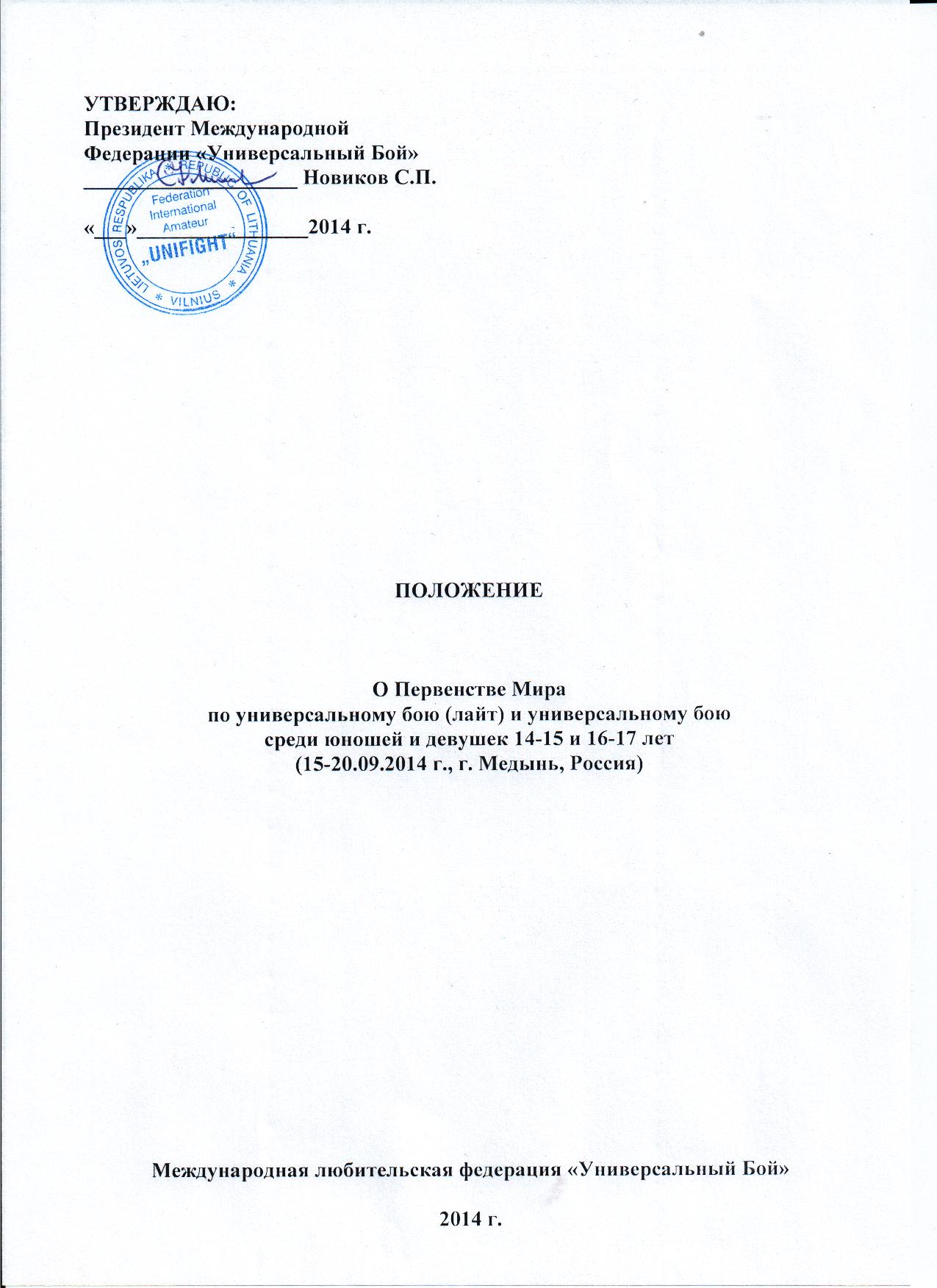 I. Цели и задачи1. Определить победителей в личном  первенстве в каждой  весовой категории двух возрастных групп юношей и девушек.2. Соревнования проводятся с целью дальнейшего развития универсального боя среди юношей и девушек в  странах Мира.3. Активизировать работу Национальных федераций «Универсальный Бой» с молодежью.4. Обменяться опытом работы с детьми и молодежью, опытом организации и проведения соревнований по универсальному бою.II.Сроки и место проведения соревнований.Соревнования проводятся с 15 по 20  сентября 2014 года в спорткомплексе  «Русский бой»,  г. Медынь, Калужской области, Россия.Ш. Руководство подготовкой и проведением соревнований.Общие вопросы подготовки и организации мероприятий, связанных с проведением соревнований: прием и размещение команд, организация питания,  транспортное обеспечение, а также подготовка и установка полосы препятствий с рингом, стендов для метания ножа,  обеспечение оргтехникой секретариата, привлечение для освещения соревнований СМИ и другие организационные вопросы   возлагаются на Оргкомитет первенства.Непосредственное проведение соревнований (поединков) первенства Мира возлагается  на главную судейскую коллегию, утверждаемую президентом ФИАУ.Главный судья соревнований – председатель международной колеггии судей ФИАУ, судья международной категории экстра-класса А.П.Чумляков (Россия).Главный секретарь – по назначению.  IV.Требования к участникам  и условия проведения соревнований.Участники соревнованийНациональные федерации комплектуют команды двух возрастных групп:- юноши 14-15 лет и 16-17 лет на день соревнований, согласно Правилам соревнований ФИАУ;- разрешается заявлять по 2 участника в одной весовой категории, при общем количестве участников не более 7 человек в каждой возрастной группе.14-15 лет: 45кг, 50кг, , 60кг, 65кг,70кг, +70кглет:  55кг, 60кг, 65кг,70кг, 75кг, 80кг, +80кг - девушки 14-15 лет и 16-17 лет на день соревнований, согласно Правилам соревнований ФИАУ;- разрешается заявлять по 2 участницы в одной весовой категории, при общем  их количестве не более 7человек в каждой возрастной группе.14-15 лет: 32кг, 37кг, 42кг, 47кг, 52кг,52+кг16-17 лет: 37кг, 42кг, 47кг,52кг, 57кг, 62кг, 62+кг ЗаявкиПредварительная заявка – численный  состав спортивной делегации высылается за 20 дней до начала первенства в Оргкомитет.Именная заявка предоставляется в мандатную комиссию в день приезда. Программа соревнований15 сентября  –до 14.00 - прибытие, размещение команд ;с 14.00 до 16.30 -  работа мандатной комиссии  и взвешивание;с 17.00 до 18.00 -  жеребьевка участников.Участники, опоздавшие к завершению мандатной комиссии и  взвешиванию, к участию в соревнованиях не допускаются.   16 сентября  –  10.00 -  начало предварительных поединков по универсальному бою (лайт) среди девушек и юношей14-15, 16-17 лет;18.00 - торжественное открытие соревнований;19.00 - полуфинальные поединки по универсальному бою (лайт) среди  девушек 14-15, 16-17 лет.17 сентября  –    11.00  - полуфинальные поединки по универсальному бою (лайт) среди  юношей 14-15, 16-17 лет;  16.00 - финальные поединки по универсальному бою (лайт) среди девушек и юношей 14-15, 16-17 лет; 17.30 - награждение победителей и призёров по универсальному бою (лайт) среди девушек и юношей14-15, 16-17 лет. с 18.30 до 20.00 - взвешивание и  мандатная комиссия;с 20.00 до 21.00 - жеребьевка по универсальному  бою.Участники, опоздавшие к завершению мандатной комиссии и   взвешиванию, к участию в соревнованиях не допускаются18 сентября – 10.00  – начало предварительных поединков по универсальному бою среди девушек и юношей14-15, 16-17 лет до определения полуфиналистов во всех весовых категориях и возрастных группах.19 сентября – 10.00 - начало полуфинальных поединков по универсальному бою среди девушек и юношей возрастной группы 14-15, 16-17 лет, поединки проводятся до определения финалистов во всех весовых категориях и возрастных группах.20 сентября  – 10.00 - начало финальных поединков по универсальному бою среди девушек и юношей возрастной группы 14-15, 16-17 лет.По завершении соревнований - подведение итогов, награждение победителей, торжественное закрытие  первенства Мира. Отъезд команд.Порядок жеребьевкиЖеребьевка участников в каждой весовой категории общая, проводится в день приезда после взвешивания.  Форма  одежды (по классике)Форма одежды для ведения поединков в соответствии с Правилами соревнований: красного и синего цвета кимоно, перчатки для универсального боя, шлем боксерский, борцовки с мягкой подошвой, щитки на голень и свод стопы, защитная раковина и капа, кроссовки для преодоления полосы препятствий, для девушек – обязательное защитное снаряжение на грудь. Представление участников командРуководитель команды представляет в мандатную комиссию заявку установленного образца,  документы,  удостоверяющие личность,  страховой полис на каждого участника от несчастного случая на момент проведения соревнованийУсловия проведения1. Соревнования проводятся по олимпийской системе – с выбыванием после первого поражения.2. В зависимости от количества участников заявленных, взвесившихся и прошедших жеребьевку, сетка поединков составляется с расчетом приведения их количества к 1/8, ¼ и ½ финала.3. В случае, если в некоторых весовых категориях будет менее 3-4 участника в весе, поединки будут проводиться по круговой системе.V.Условия подведения итоговОпределение победителей личного первенстваЛичные места в каждой весовой категории определяются:1 место занимает победитель финала или победитель кругового турнира;2 место - проигравший в финале или 2-й призер кругового турнира в весовой категорий;3место присуждается  участникам, проигравшим свои поединки в ½ финала или занявшим 3-е место в круговом турнире; в весовых категориях, в которых победители и призеры будут определяться по круговой системе, места распределяются по наибольшему числу побед. В случае равенства этого показателя вступает в силу следующие показатели: по взаимной встрече претендентов на одно место, по наименьшему количеству штрафных очков, по наименьшему времени, затраченному на выигранные поединки.НаграждениеУчастники в каждой возрастной группе и весовой категории за 1, 2 и 3(два) место награждаются медалью и дипломом. VI. Условия финансирования1. Транспортные расходы, а также расходы по проживанию и питанию  в гостинице, оформление въездной визы участников соревнований несут командирующие организации и национальные федерации. 2. Аккредитация спортсменов на первенстве –1200 рублей;Проживание в гостинице –950/1300 рублей в сутки;3-х разовое питание – 500 рублей в сутки. VII. Организационные вопросы.1. Настоящее Положение является официальным приглашением на первенство Мира среди юношей.2. Всем командам странам участниц необходимо иметь  2 национальных флага и гимн страны на аудиокассете или CD –диске  для церемоний открытия, закрытия соревнований, награждения победителей.3.  Решение о своем участии (или отказе) необходимо сообщить  до 1 сентября 2014 г.4. Для своевременного оформления въездной визы в Россию иностранным участникам Первенства необходимо подтвердить свое участие не позднее 14 августа 2014 г. с указанием паспортных данных (ксерокопии паспортов) всех членов делегации, места работы (учебы), должности, адреса, служебного и домашнего телефона.5. Спортивные делегации, прибывающие на первенство Мира должны заранее сообщить дату приезда.6. Адрес проведения первенства: г.Медынь, Калужская область,   ул.Кирова, 100, Спорткомплекс  «Русский бой», тел./факс  +7 (48433)22351,21101,  E-mail: 84843321101@mail.ruКонтактные телефоны для справок:Общероссийская Федерация «Универсальный Бой» – 8 (495) 912 27 31, 912 90 57 , E-mail: unifight1@mail.ru irina_unifight@mail.ru maks_unifight@mail.ruг. Медынь, ДПСКЕ «Русский Бой» тел/факс: 8 (48433)22351.Бронирование мест в гостиницах производится за 7 дней до начала соревнований по  телефону: 8 (48433)21101. E-mail: 84843321101@mail.ru